Nowość od Rockfon – konstrukcja Matt White 11Na rynku dostępna jest nowa, dyskretna konstrukcja nośna przeznaczona do sufitów o widocznej bądź częściowo ukrytej konstrukcji. Matt White 11 jest kompatybilna ze wszystkim płytami dźwiękochłonnymi Rockfon. Stwarza możliwość uzyskania efektu jednolitego, białego sufitu modularnego, zbliżonego wyglądem do sufitów monolitycznych, w przystępnej cenie.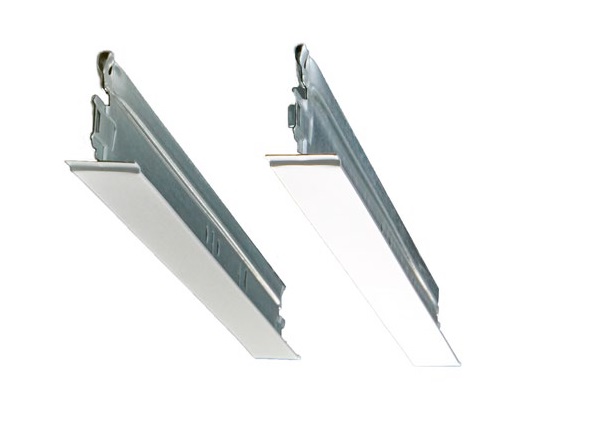 Standardowa konstrukcja VS nowa konstrukcja Matt White 11. Unikalna powierzchnia konstrukcji Matt White 11 w łatwy sposób zmniejsza wizualną różnicę pomiędzy nią, a białymi płytami.Matt White 11 charakteryzuje się jednostką połysku 2  – zarówno pod kątem 60°, jak i 85° oraz współczynnikiem bieli L 93. Jest najjaśniejszą i najbardziej matową konstrukcją Rockfon.Obejmuje konstrukcje w systemie T15 oraz T24 włączając profile obwodowe L, jak i W, zgodnie z tabelą poniżej:Matt White charakteryzuje się najlepszą klasą reakcji na ogień – klasa A1 oraz standardową odpornością na korozje – klasa B.Konstrukcja Matt White 11 jest szybka w montażu oraz demontażu. Daje możliwości łatwego wkomponowania w nią opraw oświetleniowych i innych ziwązanych z sufitem elementów. Biorąc pod uwagę walory estetyczne oraz techniczne - konstrukcja Matt White 11 pozwala wykonać niezwykle elegancki sufit w bardzo przystępnej cenie.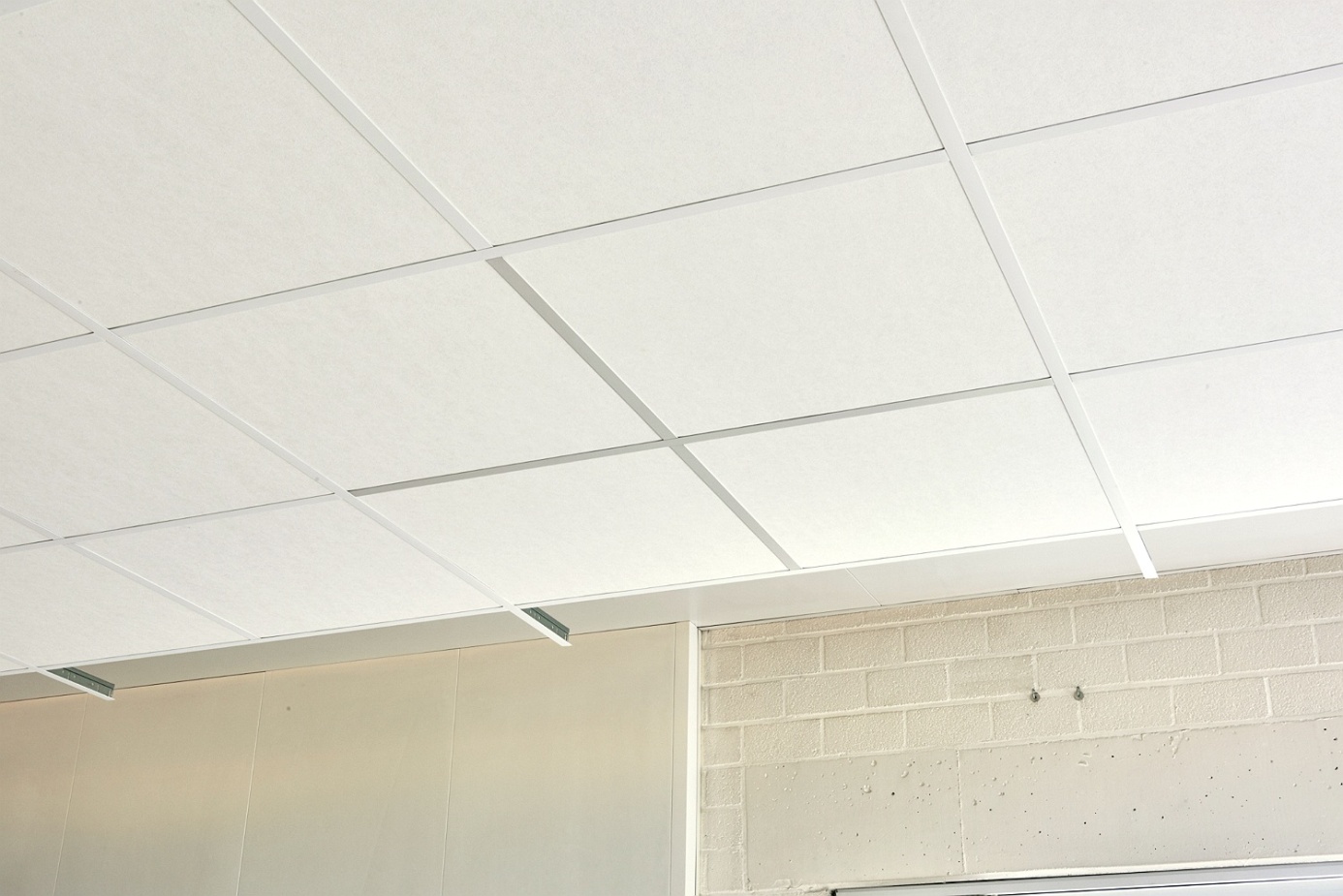 Pomiędzy czterema płytami została użyta standardowa konstrukcja. Zobacz, jak konstrukcja Matt White 11 pozostaje biała  i matowa bez względu na kąt patrzenia, nie odbija krytycznego światła, nie wygląda szaro.Szczegółowe informacje o produkcie: http://www.rockfon.pl/archiwum+wiadomo%C5%9Bci/artyku%C5%82?new=3867Zakres produktów Matt White 11Chicago Metallic™ T24 Click 2890Chicago Metallic™ T15 Click 2790Chicago Metallic™ Profil WW8 x 12 / W10 x 15Chicago Metallic™ Profil LL24 x 24 / L19 x 24